   Adjuntar listas de asistencia y evidencia fotográfica                                                                                                                                    SELLONOMBRE, FIRMA Y CARGO DEL RESPONSABLEGuía para el llenado de informe de capacitaciónEl documento “Informe de Capacitación” deberá llenarse en cada reunión de capacitación que se realice.Se elabora un informe por escuela, todas las escuelas pertenecientes a SEIEM deben realizar la capacitación del uso de materiales, participe o no en PNCELas escuelas particulares pueden participar en la capacitación y no están obligados a elaborar este documento.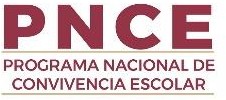 SUBSISTEMA EDUCATIVO:SEIEMSEIEMSEIEMSUBDIRECCIÓN REGIONAL O DEPARTAMENTONivel Educativo:PreescolarFecha (s) de la capacitaciónTemática(s) de la capacitación:Duración:Objetivo (s)1.2.3.4.5.6.7.Enunciar las figuras educativas que fueron capacitadasTotal de figuras educativas capacitadasSubdirección regional o DepartamentoSe anota el nombre del centro de adscripción del servicio de acuerdo al nivel educativo. El plantel escolar deberá anotar Supervisión Escolar, Sector Educativo y Departamento.Nivel EducativoPreescolar.Fecha(s) de la capacitaciónAnotar la fecha que en que se realizó la capacitación, no debe rebasar el día 11 de marzo.TemáticasSe refiere a los temas que se abordaron en la sesión, se recomienda dirigir los temas a Manual del docente, libros del alumno y fichero de actividades didácticas, sin dejar de lado los link que oferta CONVIVE.DuraciónTiempo trabajado por temaObjetivosBreve enunciado que refiera la intención de abordar determinado tema.Enunciar las figuras educativas que fueron capacitadasPersonal asistente por funciónTotal de figuras educativas capacitadasCantidad de personas que asistieron a la capacitación.Anexar listas de asistenciaEn caso de tener el sistema de elaboración de listados en la plataforma que se trabajo la asesoría enviar en electrónico en este medio, en caso de no contar con este apoyo, elaborar en Excel el listado con firma de validación de la persona responsable de la capacitación.Evidencia fotográficaCapturas de pantalla o fotografías digitalesNombre, firma y cargo del responsableSelloFirma la autoridad máxima si se tiene oportunidad, en caso contrario firma la persona que proporcionó la capacitación. El sello debe ser lo más legible posible.